КУБОК ПЕТРОПАВЛОВСК-КАМЧАТСКОГО ГОРОДСКОГО ОКРУГА ПО СПОРТИВНОМУ ТУРИЗМУ(ПЕШЕХОДНЫЕ ДИСТАНЦИИ В ЗАКРЫТЫХ ПОМЕЩЕНИЯХ)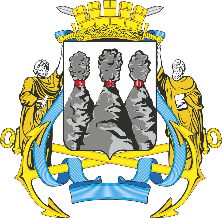 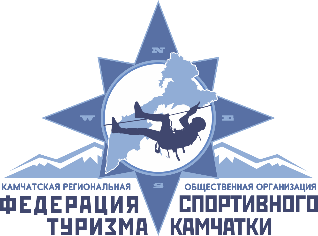 УСЛОВИЯ ПРОХОЖДЕНИЯ ДИСТАНЦИИ«ДИСТАНЦИЯ – ПЕШЕХОДНАЯ – СВЯЗКА»1.	Общие сведения1.1	Соревнования пройдут 12 ноября 2022 года в городе Петропавловске-Камчатском в спортивном зале детского технопарка «Кванториум Камчатка», ул. Комсомольская 2а.1.2.	На дистанции используется бесштрафовая система оценки нарушений. 1.3.	На Соревнованиях применяется система электронной отметки прохождения дистанции SPORTIdent с точностью 0,1 секунды.1.4. Заполнение декларации не требуется.2.	Основные параметрыКласс дистанции: 2.Длина дистанции: 50,2Набор высоты: 18 м.ОКВ: 20 минут.Количество этапов: 6.3.	Общие условия3.1.	Дистанция оборудована ВСВ-1. ВСВ-1 пропущена через судейское ФСУ и работает на этапах №1, 2, 5 и 6. Концы ВСВ-1 расположены в РЗ-1, участники имеют право подключить их к ИСС перед стартом.3.2.	Дистанция оборудована ВСВ-2. ВСВ-2 пропущена через судейское ФСУ и работает на этапах №3 и №4. Исходное положение: концы ВСВ-2 находятся в РЗ-3.3.3.	При прохождении этапа №1, для организации ВКС разрешено не использовать командное ФСУ.3.4.	На концах ВСВ-1 и ВСВ-2 завязан узел «Проводник восьмерка». Завязывание участниками связки каких-либо узлов на ВСВ-1 и ВСВ-2 запрещено.3.5.	После прохождения этапа №2, концы ВСВ-1 необходимо закрепить в ТО-3, для прохождения этапов №5 и №6.3.6.	Лидирование разрешено.3.7.	Волочение верёвок разрешено.3.8.	По п.1.3.1.1 при прохождении этапа первым ТП до начала выполнения любых иных ТП участник обязан встать на самостраховку на ТО в ОЗ. Выполнение участником других ТП одновременно с постановкой на самостраховку не допускается. Отстёгивание уса самостраховки от ТО перед началом движения по этапу должно выполняться последним ТП. Допускается одновременное выполнение других ТП и отстёгивание уса самостраховки.3.9.	Снятие с этапа приравнивается к снятию с дистанции.4.	Условия прохождения этапов, блоков этаповСТАРТБлок этапов 1-2. Навесная переправа – Спуск по периламЭтап 1. Навесная переправаПараметры этапа: L –18,2 м., α (вверх) –150.Оборудование этапа: сдвоенная перильная веревка, ВСС-1;ИС – БЗ, РЗ-1, ТО-1 – 1 карабин;ЦС – ОЗ, ТО-2 – 3 карабина.Действия: движение по п.7.9 с ВКС.Обратное движение: по условиям этапа.Этап 2. Спуск по периламПараметры этапа: L – 6 м., α – 900.Оборудование этапа: одинарная перильная веревка (ПОД), ВСВ-1;ИС – ОЗ, ТО-2 – 3 карабина;ЦС – БЗ, РЗ-2.Действия: организация перил по п.7.6, спуск по п.7.12 с ВКС, снятие перил по п.7.6.15.Обратное движение: по организованным перилам по п.п.7.11, 7.11.1 (б), с ВКС или, в случае отсутствия перил, по ПОД по п.п.7.11, 7.11.1 (б) с ВКС.После прохождения блока этапов 1-2 разрешено оставить в РЗ-3 и РЗ-2 или на полу спортивного зала между ними любое снаряжение, не используемое участниками связки в дальнейшем на дистанции.Блок этапов 3-4. Подъем по стенду с зацепами – Спуск по периламЭтап 3. Подъём по стенду с зацепамиПараметры этапа: L – 6 м.Оборудование этапа: стенд с зацепами, ВСВ-2;ИС – БЗ – РЗ-3, ТО-3 – 2 карабина;ЦС – ОЗ, ТО-4 – 2 карабина.Действия: подъём участников – по п.п.7.11, 7.11.1 (а) по зацепам.Обратное движение: спуск по стенду на ВСВ-2.Примечание: в случае срыва или использования опоры за ограничением, участник возвращается в РЗ-3 свободным лазанием по зацепам с ВКС и повторяет прохождение этапа.Этап 4. Спуск по периламПараметры этапа: L – 6 м., α (вниз) – 900.Оборудование этапа: стенд с зацепами, ВСВ-2;ИС – ОЗ, ТО-4 – 2 карабина;ЦС – БЗ – РЗ-2, ТО-3 – 2 карабина.Действия: организация перил – по п.7.6, спуск участников – по п.7.12 с ВКС, снятие перил – по п.7.6.15 из РЗ-3.Обратное движение: по п.п.7.11, 7.11 (а) по зацепам.После прохождения блока этапов 3-4 разрешено оставить в РЗ-3 и РЗ-2 или на полу спортивного зала между ними любое снаряжение, не используемое участниками связки в дальнейшем на дистанции.Блок этапов 5-6. Наклонная навесная переправа вверх – Спуск по периламЭтап 5. Наклонная навесная переправа вверхПараметры этапа: L –8 м., α (вверх) – 400.Оборудование этапа: ВСВ-1, сдвоенные судейские перила, одинарная перильная веревка для выполнения п.7.9.4.(б);ИС – БЗ – РЗ-3, ТО-3 – 2 карабина;ЦС – ОЗ, ТО-2 – 3 карабина.Действия: движение участников – по п.п.7.9, 7.9.4 (а) с ВКС;Обратное движение: по п.7.9.4 (б) с ВКС.Этап 6. Спуск по периламПараметры этапа: L – 6 м., α – 900.Оборудование этапа: одинарная перильная веревка, ВСВ-1;ИС – ОЗ, ТО-2 – 3 карабина;ЦС – БЗ, РЗ-2.Действия: спуск по судейским перилам по п.7.12 с ВКС.Обратное движение: по п.п.7.11, 7.11.1 (б) с ВКС по судейским перилам.ФИНИШФиниш по сбору всего основного специального снаряжения в РЗ-2 (за исключением снаряжения, оставленного при соблюдении настоящих условий в РЗ-2, РЗ-3 и на полу спортивного зала между ними) с отметкой в финишной станции одним из участников связки (любым). Отключение ВСВ-1 от ИСС участников допускается после финиша связки. В случае отметки в станции финиша до выполнения указанных выше требований, участники связки исправляют нарушения и после этого один из них производит повторную отметку в станции финиша. В случае отсутствия отметки в станции финиша, время финиша определяется по судейскому хронометру.12-13 ноября 2022 годаспортивный зал детского технопарка «Кванториум Камчатка», ул. Комсомольская 2а